Publicado en Toronto el 01/12/2022 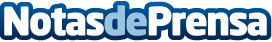 El Dr. Zhenyu Zhang, cofundador y tecnólogo jefe de AmmPower, entra en la lista de los 30 menores de 30 años de Forbes - Energía (2023) AmmPower Corp. (la "Compañía" o "AmmPower") se complace en anunciar que el cofundador y tecnólogo jefe de la Compañía, el Dr. Zhenyu Zhang, ha entrado en la lista Forbes 30 Under 30: Energy List for 2023 (la "Lista"). La Lista, publicada por la revista Forbes, es una selección de jóvenes "visionarios con bajas emisiones de carbono" que están "impulsando el futuro de la energía y la sostenibilidadDatos de contacto:AmmPower Corp.Nota de prensa publicada en: https://www.notasdeprensa.es/el-dr-zhenyu-zhang-cofundador-y-tecnologo-jefe Categorias: Internacional Finanzas Emprendedores Sector Energético http://www.notasdeprensa.es